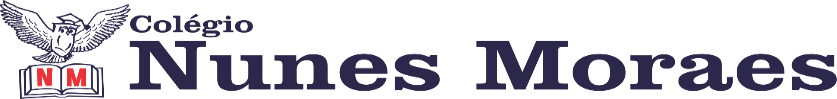 AGENDA DIÁRIA 1º ANO, 18 DE MARÇO1ª AULA: PORTUGUÊSOBJETO DE CONHECIMENTO: PARA RELEMBRARAPRENDIZAGEM ESSENCIAL: RELEMBRAR OS CONTEÚDOS TIRANDO AS DÚVIDAS.ATIVIDADES PROPOSTAS: ATIVIDADE PRÁTICA.CASA: ATIVIDADE NA FOLHA.2ª AULA: MATEMÁTICAOBJETO DE CONHECIMENTO: PARA RELEMBRAR.APRENDIZAGEM ESSENCIAL: RELEMBRAR SO CONTEÚDOS TIRANDO DÚVIDAS.ATIVIDADES PROPOSTAS: ATIVIDADE NO LIVRO DE MATEMÁTICA PÁGINA 81.3ª AULA: ARTEOBJETO DE CONHECIMENTO: FAZENDO ARTE COM BRINQUEDOS.APRENDIZAGEM ESSENCIAL: UTILIZAR A LUDICIDADE, A PERCEPÇÃO, A EXPRESSIVIDADE E A IMAGINAÇÃO PARA RESSIGNIFICAR OS ESPAÇOS DA ESCOLA E DE FORA DELA NO ÂMBITO DA ARTE.ATIVIDADES PROPOSTAS: EXPLICAÇÃO NA PÁGINA 51PARARELEMBRAR PÁGINAS 52 E 53.4ª AULA: PORTUGUÊSOBJETO DE CONHECIMENTO: DITADO.APRENDIZAGEM ESSENCIAL: ESCREVER PALAVRAS ESPONTANEAMENTE OU POR DITADO, USANDO AS LETRAS/GRAFEMAS QUE PRESENTAM FONEMAS.ATIVIDADE PROPOSTA: DITADO NO CADERNO.BOM FINAL DE SEMANA!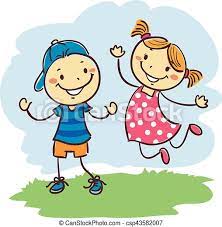 